ที่ ศค. 03/20188 มกราคม 2561เรื่อง 	ขอความอนุเคราะห์ในการกรอกแบบสำรวจบุคลากรครูคำสอนในโรงเรียนของอัครสังฆมณฑล คณะนักบวช และเอกชนฆราวาส และใบตอบรับการเยี่ยมครูคำสอนเรียน	อธิการ  ผู้อำนวยการ ครูจิตตาภิบาลและครูคำสอน ที่นับถือสิ่งที่ส่งมาด้วย   แบบสำรวจบุคลากรครูคำสอน และใบตอบรับการเยี่ยมครูคำสอนแผนกคริสตศาสนธรรม อัครสังฆมณฑลกรุงเทพฯ มีความประสงค์ที่จะส่งเสริมพัฒนางานคำสอนในทุกด้าน  เช่น  พัฒนาบุคลากร  เนื้อหาคำสอน สื่อคำสอน ฯลฯ เพื่อให้บรรลุวัตถุประสงค์ดังกล่าว จึงจำเป็นต้องมีข้อมูลของบุคลากรคำสอนแผนกคริสตศาสนธรรมฯ จึงได้ออกแบบสำรวจครูคำสอน เพื่อจะทำทะเบียนครูคำสอน และหาหนทางพัฒนาและเสริมศักยภาพครูคำสอนให้ทันสภาพสังคมปัจจุบันมากยิ่งขึ้น	ดังนั้น   ทางแผนกคริสตศาสนธรรมฯ จึงขอความกรุณาจากโรงเรียนของท่าน ให้กรอกข้อมูลของบุคลากรคำสอนในโรงเรียน และกรอกใบตอบรับการเยี่ยมครูคำสอนกรุณาส่งแบบสำรวจฯ และใบตอบรับการเยี่ยมฯ มาที่ คุณสมบัติ งามวงศ์ แผนกคริสตศาสนธรรม อัครสังฆมณฑลกรุงเทพฯ 122/8 อาคารแม่พระรับเกียรติยกขึ้นสวรรค์ ซ.นนทรี 14 ถ.นนทรี แขวงช่องนนทรี เขตยานนาวา กรุงเทพฯ 10120 โทร.02 6813850,095 953 3070 โทรสาร.02 681 3851 E-mail: ccbkk@catholic.or.th ภายในวันที่ 31 มกราคม 2561 ด้วย	จึงเรียนมาเพื่อทราบ และโปรดพิจารณา  รักในพระคริสต์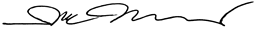 						 	(คุณพ่อสมหมาย มธุรสสุวรรณ)ผู้จัดการแผนกคริสตศาสนธรรม